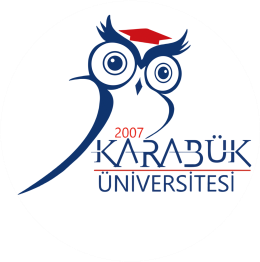 T.C.KARABÜK ÜNİVERSİTESİ TIP FAKÜLTESİ2022-2023 ÖĞRETİM YILI DÖNEM III PROGRAMIV. DERS KURULU (TIP360, Kas- İskelet-Travmatoloji ve Hematopoetik sistem) (20 Mart 2023 – 28 Nisan 2023)(6 Hafta)ÖNEMLİ TARİHLER:Teorik Sınav: 28 Nisan 2023 Saat: 10:00-12:00PDÖ I. Ve II. Oturum:20 Mart 2023 – 24 Mart 2023 Saat: 09:00-12:00 KMBE,F,G,H Grubu VİZE Sınavı:23 Mart 2023 Saat: 13:45-16:50DekanProf. Dr. Orhan ÖNALAN Dekan YardımcılarıProf. Dr. Uğur KARADAVUTDr. Öğretim Üyesi Ferhat BOZDUMANBaş koordinatörProf. Dr. Hakkı Uğur ÖZOKDönem KoordinatörüDr. Öğr. Üyesi Burcu KORKUTDers Kurulu BaşkanıDr. Öğr. Üyesi Şerife YILMAZDİSİPLİN/BÖLÜMTeorikPratikTOPLAMAKTSAcil Tıp1818Beyin ve Sinir Cerrahisi33İç Hastalıkları1010Fiziksel Tıp veRehabilitasyon1212Enfeksiyon Hastalıkları88Göğüs Hastalıkları Cerrahisi33Halk Sağlığı1111Ortopedi-Travmatoloji1313Çocuk Sağlığı ve Hastalıkları44Tıbbi Genetik66Tıbbi Farmakoloji66Tıbbi Patoloji2929TOPLAM123123DİSİPLİN/BÖLÜMÖĞRETİM ÜYELERİAcil TıpDoç. Dr. Nazmiye KOYUNCU Dr. Öğr. Üyesi Mustafa KÖKSAL D0ç.Dr. Bora ÇEKMENDr. Öğr. Üyesi Damla Anbarlı METİN Dr. Öğr. Üyesi Şeref Emre ATİŞBeyin ve Sinir Cerrahisi Dr. Öğr. Üyesi  Sinan APAYDINİç HastalıklarıDoç.Dr. Fatih KARATAŞDoç. Dr. Nurhayat ÖZKAN SEVENCAN Doç. Dr. Fatih İNCİDr.Öğr.Üyesi Abdulvahap COŞKUNUzm.Dr.Muzafer Serdar Deniz Enfeksiyon Hastalıkları ve Kl. Mik.Uzm Dr. Begüm ŞAHİNUzm Dr. Rüveyda KORKMAZERUzm.Dr.Pınar GÜRKAYNAK Kalp Damar CerrahisiDr. Öğr. Üyesi C. Selçuk ÜNAL Dr. Öğr. Üyesi Erdem ÇETİNOrtopedi-TravmatolojiProf. Dr. Muhammed Nadir YALÇIN Doç. Dr. Uygar DAŞAR Dr. Öğr. Üyesi Yılmaz ERGİŞİGöğüs CerrahisiOp.Dr. Emre Muhammed KOÇAK Çocuk Sağlığı ve HastalıklarıDoç. Dr. Erkan DOĞANDr. Öğr. Üyesi Sadrettin EKMEN Dr. Öğr. Üyesi Yusuf DENİZT. FarmakolojiProf. Dr. Mehmet ÖZDEMİR Dr. Öğr. Üyesi Namık BİLİCİT. PatolojiDr. Öğr. Üyesi Harun EROLDr. Öğr. Üyesi Zübeyde İlke NARLI Uzm. Dr. Ahu Gülçin YALÇINT. GenetikDr. Öğr. Üyesi M. Kamil TURANDr. Öğr. Üyesi Özlem CESUR GÜNAY Fiziksel Tıp ve RehabilitasyonProf. Dr. Müfit AkyüzDoç. Dr. Hatice Gülşah KARATAŞ Dr. Öğr. Üyesi Ramazan GÜNDÜZHalk SağlığıDr. Öğr. Üyesi Nergiz SEVİNÇ Dr. Öğr. Üyesi Erkay NACAR1. HAFTA20 Mart 2023 Pazartesi21 Mart 2023 Salı22 Mart 2023 Çarşamba23 Mart 2023 Perşembe24 Mart 2023 Cuma09:0009:40Acil TıpAcil servis tanım  ve işleyişi N.KOYUNCU FTR Üst ekstremitenin fonksiyonel anatomisi ve   muayene yöntemleriR. GÜNDÜZAlan Dışı Seçmeli DersDahiliyeDemir metabolizması ve  anormallikleri,Demir eksikliği ve birikimiN.Ö.SEVECANÇocuk Sağ. ve HastalıklarıÇocukluk çağı anemilerine yaklaşımE. DOĞAN09:50   10:30Acil Tıp AfetN.KOYUNCUFTRÜst ekstremitenin fonksiyonel anatomisi ve muayene yöntemleriR. GÜNDÜZAlan Dışı Seçmeli DersDahiliyeDemir metabolizması ve  anormallikleri,Demir eksikliği ve birikimiN.Ö.SEVECANÇocuk Sağ. ve      Hastalıkları Çocukluk çağı anemilerine ya klaşımE. DOĞAN  10:40  11:20Acil Tıp AfetN.KOYUNCUBeyin ve Sinir CerrahisiKafa Tasını oluşturan kemiklerin travmaları S.APAYDINT .FarmakolojiNSAİİ, Antiromatikler,Nonopoid analjezikler ve gut tedavi ilaçları N.BİLİCİDahiliye Anemi Tanı,Patofizyoloji ve  Sınıflaması N.Ö.SEVECANT. PatolojiKemik ve kıkırdak tümörleriH.EROL11:3012:10Bağımsız Öğrenme Beyin ve Sinir CerrahisiKafa tasını oluşturan kemiklerin travmaları S.APAYDINT .FarmakolojiNSAİİ, Antiromatikler, nonopoid analjezikler ve  gut tedavi ilaçlarıN.BİLİCİDahiliye Anemi, Tanı,Patofizyoloji ve Sınıflaması N.Ö.SEVECANT. PatolojiKemik ve kıkırdak tümörle riH.EROL13.0013:40Ortopedi-Travmatoloji Kemik, eklem ve implant enfeksiyonlarıM. N. YALÇINT. Patoloji Osteonekroz ve OsteomyelitH. EROLT. PatolojiKırık patolojisi H.EROLT. PatolojiEklemHastalıklarıPatolojisi ve artritlerH.EROLOrtopedi-TravmatolojiEklem hastalıkları patolojisi ve artritlerU. DAŞAR13:5014:30Ortopedi-Travmatoloji Kemik, eklem ve implant enfeksiyonlarıM. N. YALÇINT. PatolojiKemiğin temel yapısı ve işlevi H.EROLÇocuk Sağlığı ve HastalıklarıHemoglobinopatilerY.DENİZT. PatolojiEklemHastalıklarıPatolojisi ve artritlerH.EROLOrtopedi-TravmatolojiEklem hastalıkları patolojisi ve artritlerU. DAŞAR14:4015:20Bağımsız Öğrenme T. PatolojiKemiğin  edinsel ve konjenital hastalıklarıH. EROLÇocuk Sağlığı ve Hastalıkları HemoglobinopatilerY.DENİZBağımsız Öğrenme Bağımsız Öğrenme15:3016:10Bağımsız ÖğrenmeBağımsız ÖğrenmeBağımsız ÖğrenmeBağımsız ÖğrenmeBağımsız Öğrenme16:2017:00Seçmeli DersSeçmeli DersSeçmeli DersBağımsız Öğrenme Bağımsız Öğrenme2. HAFTA27 Mart 2023 Pazartesi28 Mart 2023  Salı29 Mart 2023 Çarşamba30 Mart 2023Perşembe31 Mart 2023 Cuma09:0009:40FTRBoyun ağrılarına yaklaşımR. GÜNDÜZEnfeksiyon Hastalıkları Döküntülü HastalıklarB. ŞAHİNAlan Dışı Seçmeli  DersDahiliyeMegaloblastik anemilerF. KARATAŞFTRAlt ekstremitenin FonksiyonelAnatomisi ve muayene yönte mleriH. G. KARATAŞ09:5010:30FTRBoyun ağrılarına yaklaşımR. GÜNDÜZ Enfeksiyon Hastalıkları Döküntülü HastalıklarB. ŞAHİNAlan Dışı Seçmeli DersDahiliyeHemolitik anemilerF. KARATAŞFTRAlt ekstremitenin FonksiyonelAnatomisi ve muayene yönte mleriH. G. KARATAŞ10:4011:20T. GentikProtein katlanma bozuklukları ve sinir sistemi hastalıklarının  gelişimindeki rolüK. TURANBeyin ve Sinir CerrahisiKafa travmasına  eşlik eden  erken dönem klinik   sorunlarS. APAYDINEnfeksiyon HastalıklarıLenfadenopatiler ve mononükleoz sendromlarıP. GÜRKAYNAKT. PatolojiDeri hastalıkları patolojisiZ. İ. NARLIAcil Tıp CrushVe Kompartmansendromu B. ÇEKMEN11:3012:10T. GentikProtein katlanma bozuklukları ve sinir sistemi hastalıklarının gelişimindeki rolüK. TURANBağımsız ÖğrenmeEnfeksiyon HastalıklarıLenfadenopatiler ve mononükleoz sendromlarıP. GÜRKAYNAKT. PatolojiDeri hastalıkları patolojisiZ. İ. NARLIAcil Tıp CrushVe Kompartmansendromu B. ÇEKMEN13.0013.40T. GenetikKas hastalıkları: gen tedavilerinin (ve DMD splicing tedavisi vb) moleküler temeliDr.Öğr. Ü.Serap ARSLANT. PatolojiYumuşak doku tümörleri ve tümör benzeri  le zyonlarıZ. İ. NARLIBağımsız ÖğrenmeBağımsız Öğrenme13:5014.30Bağımsız ÖğrenmeT. GenetikKas hastalıkları: gen tedavilerinin (ve DMD splicing tedavisi vb) moleküler temeliDr Öğr. Ü.Serap ARSLANT. PatolojiYumuşak doku tümörleri ve tümör benzeri   lezyonlarıZ. İ. NARLI Bağımsız ÖğremeBağımsız Öğrenme14.4015.20Bağımsız ÖğrenmeBağımsız ÖğrenmeT. PatolojiYumuşak doku tümörleri ve tümör benzeri lezyonlarıZ. İ. NARLIBağımsız ÖğrenmeBağımsız Öğrenme   15:30   16:10Bağımsız ÖğrenmeBağımsız ÖğrenmeBağımsız ÖğrenmeBağımsız ÖğrenmeBağımsız Öğrenme16:2017:00Seçmeli DersSeçmeli DersSeçmeli DersBağımsız Öğrenme Bağımsız Öğrenme3.HAFTA03 Nisan 2023 Pazartesi04 Nisan 2023 Salı05 Nisan 2023 Çarşamba06 Nisan 2023 Perşembe07 Nisan 2023 Cuma09:0009:40DahiliyeMiyeloproliferatif hastalıklarF. İNCİDahiliye Hemostaz ve anormallikleri,Kanama Pıhtılaşma bozuklukları A.COŞKUNAlan Dışı Seçmeli DersAcil TıpZehirlenmeler D.A.METİNT. PatolojiEritrosit hastalıkları patolojisi Z. İ. NARLI09.5010.30DahiliyeLenfomalarF. İNCİDahiliye Hemostaz ve anormallikleri,Kanama Pıhtılaşma bozuklukları A.COŞKUNAlan Dışı Seçmeli DersAcil TıpZehirlenmeler D.A.METİNT. PatolojiEritrosit hastalıkları patolojisi Z. İ. NARLI10:4011:20T. Patoloji Deri tümörleriZ. İlke NARLIHalk SağlığıHalk sağlığını etkileyen faktörlerE. NACART. Patolojiİskelet kası hastalıklarıZ. İ. NARLIAcil TıpZehirlenmeler D.A.METİNT. PatolojiEritrosit hastalıkları patolojisi Z. İ. NARLI11:3012:10T. PatolojiBeyaz kan hücrelerinin neoplastik olmayan hastalıkları H.EROLHalk SağlığıHalk sağlığını etkileyen faktörlerE. NACART. PatolojiPeriferik sinir kılıfı tümörleriZ. İ. NARLIBağımsız Öğrenme Bağımsız Öğrenme13.0013.40Halk SağlığıSağlığın geliştirilmesi N.SEVİNÇT. PatolojiPeriferik sinir hastalıklarıZ. İ. NARLIOrtopedi-Travma Spondilo  Diskitler ve Pot HastalığıM. N. YALÇINHalk Sağlığı Çocuk Sağlığı N.SEVİNÇAcil Tıp Koma, Senkop, AKÖ Ş. E. ATİŞ13.5014.30Halk SağlığıSağlığın geliştirilmesi N.SEVİNÇT. PatolojiNöro muskuler kavşak hastalıkları Z. İ. NARLIOrtopedi-Travma Spondilo Diskitler ve Pot hastalığıM. N. YALÇINHalk Sağlığı Çocuk Sağlığı N.SEVİNÇAcil Tıp Koma,Senkop ,AKÖ     Ş. E. ATİŞ14:4015.20Bağımsız ÖğrenmeBağımsız ÖğrenmeBağımsız Öğrenme Bağımsız ÖğrenmeAcil TıpKoma,Senkop,AKÖ Ş. E. ATİŞ15.3016.10Bağımsız ÖğrenmeBağımsız ÖğrenmeBağımsız ÖğrenmeBağımsız ÖğrenmeBağımsız Öğrenme16.2017.00Seçmeli Ders Seçmeli DersSeçmeli Ders Bağımsız ÖğrenmeBağımsız Öğrenme   4.Hafta10 Nisan 2023         Pazartesi      11 Nisan 2023              Salı         12 Nisan 2023           Çarşamba                       13 Nisan 2023                          Perşembe               14 Nisan 2023                      Cuma09:0009:40Acil TıpMultitravma triajM. KÖKSALBağımsız ÖğrenmeAlan Dışı Seçmeli DersBağımsız ÖğrenmeT. FarmakolojiKemik mineralizasyonu ve homeostaza etki eden ilaçlarN. BİLİCİ09:5010.30Acil TıpMultitravma ,triajM. KÖKSALT. PatolojiLenfoid NeoplazilerM. B. YEREBAKANAlan Dışı Seçmeli DersGöğüs CerrahisiGöğüs travmasının tiplerine göre patolojik ve  klinik sonuçlarE.M.KOÇAK T. FarmakolojiKemik mineralizasyonu ve homeostaza etki eden ilaçlarN. BİLİCİ10:4011:20Acil TıpMultitravma,triajM. KÖKSAlT. PatolojiLenfoid NeoplazilerH. EROLT. Patoloji Myeloidve histiyositik neoplazilerH. EROLGöğüs CerrahisiGöğüs travmasının tiplerine göre patolojik ve  klinik sonuçlarE.M.KOÇAK EnfeksiyonKırım-Kongo kanamalı ateşiR.KORKMAZER11:3012:10Halk SağlığıSağlık hizmetlerinde yönetim N.SEVİNÇT. PatolojiLenfoid Neoplaziler H.EROLT. Patoloji Myeloidve histiyositik neoplazilerH. EROLGöğüs CerrahisiGöğüs travmasının tiplerine göre patolojik ve  klinik sonuçlarE.M.KOÇAK EnfeksiyonKırım-Kongo kanamalı ateşiR.KORKMAZER13.0013.40Ortopedi-TravmaKemik ve kıkırdağın konjenital hastalıklarıY. ERGİŞİ FTR Servikal ve lomber    bölgenin fonksiyonel anatomisi ve değer-  lendirmeM. AKYÜZAcil TıpEkstremite travmalarıB. ÇEKMENOrtopedi-TravmaYetişkin ve çocuk kırıklarına yaklaşımY. ERGİŞİHalk Sağlığı Sağlık EğitimiN. SEVİNÇ13.5014:30Ortopedi-TravmaKemik ve kıkırdağın konjenital hastalıklarıY. ERGİŞİFTRServikal ve lomber bölgenin fonksiyonel anatomisi ve değer- lendirmeM. AKYÜZAcil TıpEkstremite travmalarıB. ÇEKMENOrtopedi-TravmaKırık komplikasyonlarıY. ERGİŞHalk Sağlığı Sağlık EğitimiN. SEVİNÇ14.4015.20FTRKas-iskelet sistemi hastalıklarında non farmakolojikyaklaşımlar :EgzersizH. G. KARATAŞT. GenetikDavranışın ve psikiyatrik hastalıkların moleküler temelleri K. TURANBağımsız ÖğrenmeOrtopedi-TravmaKemik tümörlerine genel yaklaşımY. ERGİŞİOrtopedi-TravmaKemiğin edinsel hastalıklarıU. BAŞAR15.3016.10FTRKas-iskelet sistemi hastalıklarında non farmakolojikyaklaşımlar :EgzersizH. G. KARATAŞ T. GenetikDavranışın ve psikiyatrik hastalıkların moleküler temelleri K. TURANBağımsız ÖğrenmeBağımsız ÖğrenmeOrtopedi-TravmaKemiğin edinsel hastalıklarıU. BAŞAR16.2017.00Seçmeli Ders Seçmeli Ders Seçmeli Ders Bağımsız ÖğrenmeBağımsız Öğrenme5.hafta           17 Nisan 2023              Pazartesi18 Nisan 2023 Salı19 Nisan 2023 Çarşamba20 Nisan 2023 Perşembe21 Nisan 2023 Cuma09:0009.40Enfeksiyon Hastalıkları Gazlı Gangren R.KORKMAZERFTRBel ağrılarına yaklaşım M.AKYÜZAlan Dışı Seçmeli DersBağımsız ÖğrenmeBağımsız Öğrenme09.5010.30Enfeksiyon Hastalıkları Gazlı Gangren R.KORKMAZERFTRBel ağrılarına yaklaşım M.AKYÜZAlan Dışı Seçmeli DersBağımsız ÖğrenmeBağımsız Öğrenme10.4011.20T. PatolojiKanama HastalıklarıH. EROLT. FarmakolojiDermatolojik FarmakolojiM. ÖZDEMİRAcil TıpÇevresel yaralanmalarD. A. METİNBağımsız ÖğrenmeBağımsız Öğrenme11.3012.10T. PatolojiDalak ve timusu etkileyen hastalıklarH. EROLT. FarmakolojiDermatolojik FarmakolojiM. ÖZDEMİRAcil TıpÇevresel yaralanmalarD. A. METİNBağımsız ÖğrenmeBağımsız Öğrenme13.0013:40Halk Sağlığıİş kazaları ve meslek hastalıkları N.SEVİNÇBağımsız ÖğrenmeBağımsız ÖğrenmeBağımsız ÖğrenmeBağımsız Öğrenme13:5014.30Halk Sağlığıİş kazaları ve meslek hastalıkları N.SEVİNÇBağımsız ÖğrenmeBağımsız ÖğrenmeBağımsız ÖğrenmeBağımsız Öğrenme14:4015.20Bağımsız ÖğrenmeBağımsız ÖğrenmeBağımsız ÖğrenmeBağımsız ÖğrenmeBağımsız Öğrenme15.3016.10Bağımsız ÖğrenmeBağımsız ÖğrenmeBağımsız ÖğrenmeBağımsız ÖğrenmeBağımsız Öğrenme16.2017.00Seçmeli DersSeçmeli Ders Seçmeli DersBağımsız ÖğrenmeBağımsız Öğrenme6.HAFTA24 Nisan 2023 Pazartesi25 Nisan 2023 Salı26 Nisan 2023 Çarşamba27 Nisan 2023 Perşembe28 Nisan 2023 Cuma09.0009.40Bağımsız ÖğrenmeBağımsız ÖğrenmeAlan Dışı Seçmeli Ders    Kurul Sınavı     10:00-12:0009.5010.30Bağımsız ÖğrenmeBağımsız ÖğrenmeAlan Dışı Seçmeli Ders    Kurul Sınavı     10:00-12:0010.4011.20Bağımsız ÖğrenmeBağımsız ÖğrenmeBağımsız Öğrenme    Kurul Sınavı     10:00-12:00    11.3012.10Bağımsız ÖğrenmeBağımsız ÖğrenmeBağımsız Öğrenme    Kurul Sınavı     10:00-12:0013.0013.40Bağımsız ÖğrenmeBağımsız ÖğrenmeBağımsız Öğrenme    Kurul Sınavı     10:00-12:0013.5014.30Bağımsız Öğrenme Bağımsız ÖğrenmeBağımsız ÖğrenmeBağımsız Öğrenme14.4015.20Bağımsız ÖğrenmeBağımsız ÖğrenmeBağımsız ÖğrenmeBağımsız Öğrenme15.3016.10Bağımsız ÖğrenmeBağımsız ÖğrenmeBağımsız ÖğrenmeBağımsız Öğrenme16.2017.00Seçmeli DersSeçmeli DersSeçmeli DersBağımsız Öğrenme